Системы контроля доступа ZKTeco - купить в Москве с доставкойhttps://pro-locks.ru/skd/control-dostypa-zkteco/Системы контроля доступа – это группа технических устройств, которые контролируют открывание и замыкание проходов (дверей или ворот) в помещение или на любую другую территорию.Компания «ZKTeco» разрабатывает устройства видеонаблюдения, системы учёта рабочего времени другие виды электронных систем безопасности, в том числе и СКУД (биометрические и бесконтактные). Особенность биометрических систем в том, что они обладают надёжностью и защитой от нежелательных посетителей. Ключ от биометрического терминала всегда находится при владельце, невозможно такого рода ключ где-то случайно потерять или сделать копию, подобрать к нему дубликат.А устройства ограничения доступа бесконтактным способом, например, по картам, подойдут для установки на входные двери в помещения банков, заводов, фабрик, частных предприятий и других государственных учреждений. Также производятся СКУД, разблокирующиеся бесконтактным брелком, которые часто устанавливаются на входную дверь в подъезд жилого дома.Клиент среди множества Smart замков фирмы «ZKTeco», представленных на сайте интернет-магазина «ПРО-ЛОКС», может выбрать подходящую систему контроля доступа и на этом же сайте купить ее в Москве с доставкой.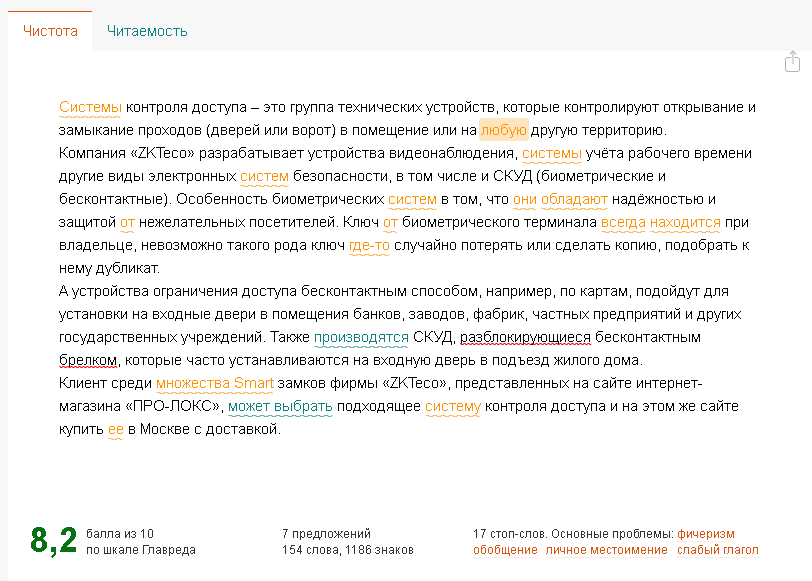 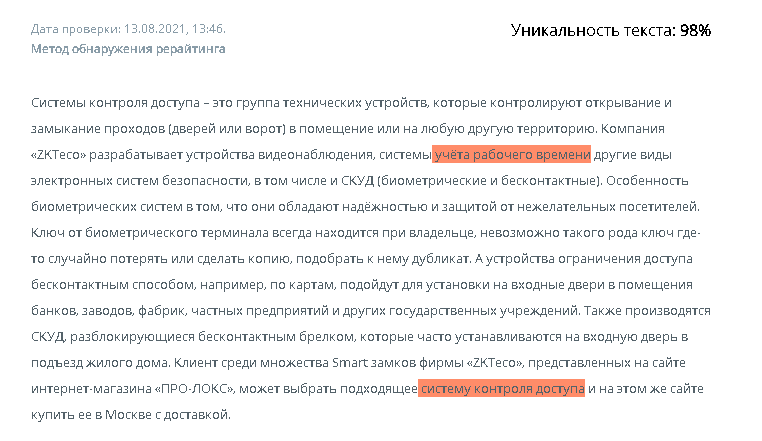 Беспроводные системы контроля доступа СКУД - купить в Москве с доставкойhttps://pro-locks.ru/skd/wireless_skd/Системы контроля доступа устанавливается для того, чтобы не давать доступ посторонним лицам к определенным объектам, помещениям, фабрикам, и другим территориям и т.д. Существует множество типов устройств для контроля доступа: контактные, биометрические, NFC-устройства, а также беспроводные системы контроля доступа (СКУД).  Управляться беспроводные СКУД могут несколькими способами: через Bluetooth, Wi-fi или с помощью радиоволн. Электропитание такому устройству дают батарейки или аккумулятор.После монтажа беспроводных СКУД её пользователям можно забыть о проводах. Речь идёт о снятии ограничений по установке СКУД внутри объекта (в случае невозможности прокладывания проводов в необходимую зону объекта). Да и в финансовом плане прокладывание проводов – удовольствие недешевое. Поэтому беспроводные системы контроля доступа СКУД  подходят для установки на объект, особенно начинающим предпринимателям. Оформить заказ нужного устройства и купить в Москве с доставкой можно на сайте интернет-магазина «ПРО-ЛОКС».Программное обеспечение и софт для СКУД - купить в Москве с доставкойhttps://pro-locks.ru/skd/wireless_skd/wireless_dorma/comp-readers/СКУД – это система контроля доступа или по-другому – установочный элемент безопасности, работающий на основе электротехнических средств со специальным программным обеспечением и софтом. Программное обеспечение замка такого рода – это один из компонентов функционирования, которое позволяет в режиме реального времени осуществлять мониторинг охраняемой территории ( отслеживает все "входы-выходы" и записывает их в базу данных программы). В качестве дополнительных функций программное обеспечение позволяет совмещение устройства контроля и управления доступом в объект или помещение с системой видеонаблюдения и охранной, пожарной сигнализациями. Правильно подобранный комплекс программ на сайте интернет-магазина "ПРО-ЛОКС" даст возможность пользователю регулировать работу установленной системы контроля доступа: фиксировать количество людей, которые вошли и вышли из здания, давать доступ только в разрешённые помещения этим работникам и обслуживающему персоналу. На этом сайте возможно не только выбрать программное обеспечение и софт для СКУД, но и купить его в Москве с доставкой до терминала компании в пределах МКАД или в регион заказчика(при указании этого в заказе).Беспроводные онлайн цилиндры серии C100 - купить в Москве с доставкой https://pro-locks.ru/skd/wireless_skd/aperio/с100/Системы контроля и управления доступом (СКУД) помогают следить за соблюдением безопасности на предприятии или в любом другом здании. Одними из важных электрических механизмов  в системах по контролю безопасности являются беспроводные онлайн цилиндры серии C100. Такие беспроводные онлайн цилиндры умтанавливаются на месте дверного замка. В своей стуктуре имеют поворотную ручку(тот самый цилиндр), на внешней стороне этой ручки  находится RFID-считыватель. Предназначен такой цилиндр серии С100 для монтажа на двери помещений. Бывает он двух видов: односторонний и двухсторонний (то есть доступен  снаружи и внутри).Беспроводные замки серии L100 Aperio® для входных дверей - купить в Москвеhttps://pro-locks.ru/skd/wireless_skd/aperio/l100_series/Aperio® L100 – это линейка замочных устройств, не требующих для своей работы. Выпуск этих беспроводных замков Стал революцией в сфере замковых устройств , по тому как замки такой модели никогда и нигде раньше в мире не производились. До этого регулирование процессов открытия и закрытия двери и отслеживания её состояния в СКУД осуществлялось по проводам. Но беспроводные замковые устройства серии L100 Aperio существенно облегчили жизнь установщикам устройств контроля и управления доступом. Беспроводные замки этой линейки рекомендуется монтировать на входные двери. После этого двери можно подключить к уже существующей СКУД или же недавно созданной системе по контролю доступа в здании, предприятии и т.д.Беспроводные замки серии L100 Aperio® для сплошных дверей - купить в Москвеhttps://pro-locks.ru/skd/wireless_skd/aperio/l100_series/l100_wooden/Среди всех устройств системы контроля и управления доступом в здания или помещения (СКУД) беспроводные замки пользуются спросом у пользователей. Сайт интернет-магазина «ПРО-ЛОКС» предлагает посетителям множество электротехнических замоквых устройств, в том числе и Беспроводные замки серии L100 Aperio® для сплошных дверей. Cплошные двери не имеют в своей конструкции стеклянных фрагментов. Такие двери создают личное пространство и приватную обстановку в помещении. А помогут в этом беспроводные замки L100 Aperio. Это первая в мире линейка замков, которые не требуют для своей работы множества проводов и могут управляться и контролироваться владельцем дистанционно.Беспроводная ручка с контролем доступа H100 Aperio ASSA ABLOY - купить в Москвеhttps://pro-locks.ru/skd/wireless_skd/aperio/wireless-handle/Сайт интернет-магазина "ПРО-ЛОКС" предлагает большой выбор комплектующих системы контроля и управления доступом, например, модели беспроводной ручки с контролем доступа H100 Aperio ASSA ABLOY. Она называется беспроводной, ведь вся электроника, обесчивающая все её функции, находится во внешней части  ручки. Монтаж такой ручки для пользователя, который хочет создать СКУД или же дополнить этим устройством уже существующую систему безопасности. Установка беспроводной ручки из этой серии рекомендуется на дверях внутренних помещений из любого материала (дерева, стали, профиля). Совмещается с установкой замка европейского типа DIN. Беспроводная ручка включает в себя контроллер доступа к такому замочному устройству. Ручка от производителя ASSA ABLOYимеет два режима: "офлайн" (автономный) и "онлайн". Режим выбирается программным обеспечением при инициализации устройства. Возможно требование подключения к устройству дополнительного инструмента PAP и радио-ключа или кабеля. Выбранный системой режим отображается на беспроводной ручке в виде определенной подсветки вмонтированного светодиода. Общая система контроля доступа в здания определяет, нужно ли разблокировать эту ручку. Чтобы купить её в Москве, нужно предварительно оформить заказ, при необходимости возможна доставка в пределах МКАД.Устройства связи Aperio® с системами контроля доступа - купить в Москве с доставкойhttps://pro-locks.ru/skd/wireless_skd/aperio/hubs/Система контроля доступа – это важный элемент создания безопасностив рабочем или жилом здании. С помощью устройств связи (хабами) со СКУД возможно подключить множество электронных замков и управлять ними. Таким образом можно существенно усовершенствовать систему контроля и управления доступом или же создать новую СКУД в здании. Устройство связи торговой марки  Aperio позволяет подключать одну или несколько точек к СКУД. Подключение к системе контроля доступа осуществляется через интерфейс Wiegand, IP или RS. Дальность беспроводного действия некоторых хабов достигает 25 метров. Различные варианты устройств связи со СКУД представлены на сайте интернет-магазина "ПРО-ЛОКС". Посетитель сайта может подробно изучить характеристики предлагаемых устройств, выбрать подходящую модель устройства связи и купить её в интернет-магазине "ПРО-ЛОКС" в Москве с доставкой.Программное обеспечение для программирования и аксессуары APERIO - купить в Москве с доставкойhttps://pro-locks.ru/skd/wireless_skd/aperio/aperio_acs/Для охраны и сохранения безопасности в здании владельцу важно установить в нёс систему контроля доступа, но мало её просто приобрести и вмонтировать на охраняемый объект. СКУД необходимо правильно настроить, а сможет посодействовать этому  программное обеспечение. ПО поможет пользователю наладить работу системы контроля доступа, то есть: сопряжёт хабы (устройства связи со СКУД) с устройствами марки APERIO, будет считывать и заносить в базу данных прислоняемые карты, фиксировать время получение сигнала от этих карт (а значит посекундно отслеживать время входа и выхода посетителей объекта), и конечно, занести настройки для системы контроля доступа. Программное обеспечение для регулирования работы системы безопасности представлены на сайте интернет-магазина "ПРО-ЛОКС" в виде дисков, на которых записан комплекс необходимых программ. Программное обеспечение для программирования СКУД и аксессуары APERIO, предлагающиеся к ПО можно купить в Москве с доставкой на сайте интернет-магазина "ПРО-ЛОКС". При желании клиент перед покупкой может подробным образом изучить на сайте все характеристики нужного товара узнать условия доставки.Устройства для программирования ключей CLIQ - купить в Москве с доставкойhttps://pro-locks.ru/skd/wireless_skd/cliq/programmatori/Обеспечить безопасность помещения, государственного учреждения, коммерческого здания и прочих сооружений сможет система контроля и управления доступа. Устройства для программирования ключей CLIQ или же по-другому – программаторы, нужны для того, чтобы владелец СКУД мог изменить права доступа ключей CLIQ, установить временные рамки их действия. Программаторы делятся на два вида: локальные и переносные. Локальные (настенные) рекомендуется устанавливать внутри помещения, для более агрессивных условий (например, улицы) существуют специальные программаторы, которые также монтируются на стене, только уже внешней стороне. Во многих моделях программатора связь между ним, программным обеспечением и электромеханическим ключом CLIQ и осуществляется дистанционно, через интернет с помощью зашифрованных сигналов. Это сделано для того, чтобы повысить уровень безопасности. Питаться настенный программатор может от внешнего источника питания или через сеть Ethernet (PoE). В случае переносного (например, мобильного) программатора питание подают четыре батарейки типа АААА, также эти устройства для программирования ключей имеют USB-разъем. Все виды программаторов представлены на сайте интернет-магазина "ПРО-ЛОКС". Посетитель сайта может подробно изучить технические характеристики данных устройств и купить подходящий программатор в Москве с доставкой, предварительно оформив заказ и прочитав условия доставки.Контроллеры доступа для дверей и лифтов HIKVISION - купить в Москве с доставкойhttps://pro-locks.ru/skd/skd_hikvision/controllers-hikvison/Система контроля и управления доступом (СКУД) устанавливается в здании для соблюдения в нём безопасности.В СКУД входит множество компонентов, но основными из них являются: контроллер, идентификатор (ключ, карта, брелок), считыватель и программное обеспечение. Контроллеры СКУД бывают сетевыми, беспроводными и автономными (не зависят от компьютерной сети или других систем здания). Но, независимо от своего вида они отвечают за открытие и закрытие дверей, контроль за временем прихода и ухода сотрудников на работу.  Таким образом начальник может  узнать, не опаздывает ли его подчинённый на работу и сколько времени он проводит на рабочем месте. При каждом открытии двери в контроллере будет вестись статистика по каждому сотруднику, который прошёл по личной карте. Однако, не все контроллеры наделены такой функцией. Контроллеры могут служить в качестве пропускных устройств и не допустить проникновение злоумышленников в охраняемое помещение. Подобрать подходящий контроллер, изучить все его технические характеристики можно на сайте интернет-магазина ПРО-ЛОКС". Там представлено  много контроллеров от HIKVISION, понравившееся устройство возможно купить в Москве и даже с доставкой, все условия указаны на сайте.Терминал доступа учета рабочего времени HIKVISION - купить в Москве с доставкойhttps://pro-locks.ru/skd/skd_hikvision/terminals-hik/На сайте интернет-магазина "ПРО-ЛОКС" клиенту предложен выбор из множества Терминал доступа учета рабочего времени марки HIKVISION. Терминал является частью системы контроля доступа, которая выполняет несколько функций. Не только пропускает человека, идентифицировав его ключ (электрический или биометрический и т.д.), а фиксирует время его прохода. Таким образом, такой терминал  подходит для установки в офисы и бизнес-центры, чтобы следить за сотрудниками и их передвижениями во время работы. Терминал можно прикрепить к чему-то (стене, столу) с помощью монтажных деталей, идущих в комплекте. Посетитель сайта может просмотреть всю предложенную продукцию, изучить характеристики, оформить заказ, чтобы купить подходящий терминал доступа в Москве с доставкой.Считыватели и кодовые клавиатуры HIKVISION - купить в Москве с доставкойhttps://pro-locks.ru/skd/skd_hikvision/readers-hik/В современном мире, который наполнен инновационными устройтвами, вполне обычным делом считается установка в здании системы контроля доступа. СКД помогает следить за безосностью охраняемой территории, отслеживает все перемещения по ней, и на даёт злоумышленникам и посторонним лицам проникнуть внутрь здания. Одним из основных компонентов системы безопасности (СКУД) является считыватель. Задача считывателя идентифицировать электронный ключ (карту, брелок, браслет и т.д.), передать сигнал другим устройствам из той системы, к которой он подключен. Эти устройства совместно со считывателем решат дать (или не дать) разрешение владельцу ключа на проход на территорию. Также считыватель оснащён кодовой клавиатурой, нажатием на неё можно также получить ответ на открытие (закрытие) прохода.Считыватели настольные HIKVISION - купить в Москве с доставкойhttps://pro-locks.ru/skd/skd_hikvision/schtitivateli-nastolnie-hik/Кнопки механические и бесконтактные выхода, аварийные СКУД - купить в Москвеhttps://pro-locks.ru/skd/skd_hikvision/knopki-hik/Замки дверные и аксессуары HIKVISION - купить в Москве с доставкой | Цены, характеристикиhttps://pro-locks.ru/skd/skd_hikvision/zamki-hik/Мониторы видеодомофона HIKVISION - купить в Москве с доставкой | Цены, характеристикиhttps://pro-locks.ru/skd/domofoniya/ip_dompfony_hikvision/ip-intercom-hik-monitor/IP вызывные панели HIKVISION - купить в Москве с доставкой | Цены, характеристикиhttps://pro-locks.ru/skd/domofoniya/ip_dompfony_hikvision/ip-intercom-hik-paneli/Аксессуары для домофонии HIKVISION - купить в Москве с доставкойhttps://pro-locks.ru/skd/domofoniya/ip_dompfony_hikvision/ip-intercom-hik-acs/IP видеодомофоны Dahua - купить в Москве с доставкой | Цены, характеристикиhttps://pro-locks.ru/skd/domofoniya/ip_dompfony_dahua/Мониторы для видеодомофонов Dahua - купить в Москве с доставкойhttps://pro-locks.ru/skd/domofoniya/ip_dompfony_dahua/monitory/Вызывные панели одноабонентные для видеодомофонов Dahua - купить в Москве с доставкойhttps://pro-locks.ru/skd/domofoniya/ip_dompfony_dahua/vizivnie_paneli/POE коммутаторы к домофонам Dahua - купить в Москве с доставкой | Цены, характеристикиhttps://pro-locks.ru/skd/domofoniya/ip_dompfony_dahua/acs_domofony/Вызывные панели модульные для IP видеодомофонов Dahua - купить в Москве с доставкойhttps://pro-locks.ru/skd/domofoniya/ip_dompfony_dahua/ip_module_outdoor_station/Модуль ip камера видеонаблюдения - купить в Москве с доставкойhttps://pro-locks.ru/skd/domofoniya/ip_dompfony_dahua/ip_module_outdoor_station/camera_module/Модуль считыватель карт ip видеодомофона - купить в Москве с доставкойhttps://pro-locks.ru/skd/domofoniya/ip_dompfony_dahua/ip_module_outdoor_station/car_reader_module/Кодонаборные панели со считывалелем и контроллером - купить в Москве с доставкойhttps://pro-locks.ru/skd/domofoniya/ip_dompfony_dahua/ip_module_outdoor_station/pin_keyboard_module/Модуль кнопки вызова ip домофона - купить в Москве с доставкойhttps://pro-locks.ru/skd/domofoniya/ip_dompfony_dahua/ip_module_outdoor_station/button_module/Рамки для врезного монтажа - купить в Москве с доставкойhttps://pro-locks.ru/skd/domofoniya/ip_dompfony_dahua/ip_module_outdoor_station/flush_mount/Рамки для накладного монтажа - купить в Москве с доставкой | Цены, характеристикиhttps://pro-locks.ru/skd/domofoniya/ip_dompfony_dahua/ip_module_outdoor_station/surface_mount/WI-FI видеодомофоны Dahua цветные - купить в Москве с доставкой | Цены, характеристикиhttps://pro-locks.ru/skd/domofoniya/ip_dompfony_dahua/wi_fi_dahua_dp/Многоабонентские IP вызывные панель для видеодомофонов - купить в Москве с доставкойhttps://pro-locks.ru/skd/domofoniya/ip_dompfony_dahua/vizivnie_paneli_mnogoabonent/Аксессуары к видеодомофонам - купить в Москве с доставкой | Цены, характеристикиhttps://pro-locks.ru/skd/domofoniya/ip_dompfony_dahua/acs_ip_dom/Комплекты видеодомофонов - купить в Москве с доставкой | Цены, характеристикиhttps://pro-locks.ru/skd/domofoniya/ip_video_intercom_kit/Считыватель бесконтактных карт - купить в Москве с доставкой | Цены, характеристикиhttps://pro-locks.ru/skd/readers/Считыватели идентификаторов стандарта Mifare Classic / Mifare DESFire / Mifare Plus - купить в Москвеhttps://pro-locks.ru/skd/readers/mifare/Считыватели идентификаторов стандарта EM-Marine - купить в Москвеhttps://pro-locks.ru/skd/readers/em_marine_readers/Автономные системы СКУД - купить в Москве с доставкой | Цены, характеристикиhttps://pro-locks.ru/skd/offline_access/Считыватели со встроенным контроллером доступа по картам - купить в Москве с доставкойhttps://pro-locks.ru/skd/offline_access/offline_access_readers/Считыватели со встроенным контроллером доступа по пин коду / карте - купить в Москвеhttps://pro-locks.ru/skd/offline_access/offline_access_pin_readers/Система контроля и управления доступом СКУД Dahua - купить в Москве с доставкойhttps://pro-locks.ru/skd/dahua_access_control/Сетевые контроллеры Dahua СКУД - купить в Москве с доставкой | Цены, характеристикиhttps://pro-locks.ru/skd/dahua_access_control/access_control_ethernet/Считыватели бесконтактных карт доступа Em-Marine и Mifare - купить в Москвеhttps://pro-locks.ru/skd/dahua_access_control/readers_dahua/Считыватели карт доступа с клавиатурой Em-Marine и Mifare - купить в Москве с доставкойhttps://pro-locks.ru/skd/dahua_access_control/readers_keyboard_dahua/Считыватели отпечатков пальцев Dahua СКУД - купить в Москве с доставкойhttps://pro-locks.ru/skd/dahua_access_control/finger_readers/Биометрические считыватели отпечатков пальцев для СКУД - купить в Москвеhttps://pro-locks.ru/skd/biometric_access/Автономные системы биометрических СКУД - купить в Москве с доставкойhttps://pro-locks.ru/skd/biometric_access/biometric_access_stand_alone/Бесконтактные идентификаторы доступа - купить в Москве с доставкойhttps://pro-locks.ru/skd/id/Бесконтактные карты доступа стандарта Mifare Mifare Classic / Mifare DESFire / Mifare Plus - купить в Москвеhttps://pro-locks.ru/skd/id/id_mifare/Бесконтактные карты доступа EM-Marine, RFID брелки / стикеры / браслеты - купить в Москвеhttps://pro-locks.ru/skd/id/emmarine_acs/СКУД SIGUR система контроля и управления доступом - купить в Москве с доставкойhttps://pro-locks.ru/skd/spnx_skd/Преобразователи интерфейса Sphinx - купить в Москве с доставкой | Цены, характеристикиhttps://pro-locks.ru/skd/spnx_skd/pi/Программное обеспечение «Сфинкс» - купить в Москве с доставкойhttps://pro-locks.ru/skd/spnx_skd/soft_spnx/Базовое ПО Sphinx - купить в Москве с доставкой | Цены, характеристикиhttps://pro-locks.ru/skd/spnx_skd/soft_spnx/basic_soft_spnx/Дополнительные модули ПО Sphinx - купить в Москве с доставкой | Цены, характеристикиhttps://pro-locks.ru/skd/spnx_skd/soft_spnx/dop_moduli/Кнопки выхода СКУД и для домофона - купить в Москве с доставкой | Цены, характеристикиhttps://pro-locks.ru/skd/exit_button/Кнопки выхода врезные для СКУД - купить в Москве с доставкой | Цены, характеристикиhttps://pro-locks.ru/skd/exit_button/exit_button_mortise/Кнопки выхода накладные для СКУД - купить в Москве с доставкой | Цены, характеристикиhttps://pro-locks.ru/skd/exit_button/overhead_exit_button/Монтажные коробки для врезных кнопок выхода СКУД - купить в Москве с доставкойhttps://pro-locks.ru/skd/exit_button/mounting_boxes_exit_button/Гостиничные системы контроля и управления доступом СКУД - купить в Москве | Цены, характеристикиhttps://pro-locks.ru/hotel_access/